ПЛАНИРУЕМЫЕ  РЕЗУЛЬТАТЫ  ИЗУЧЕНИЯ  КУРСА.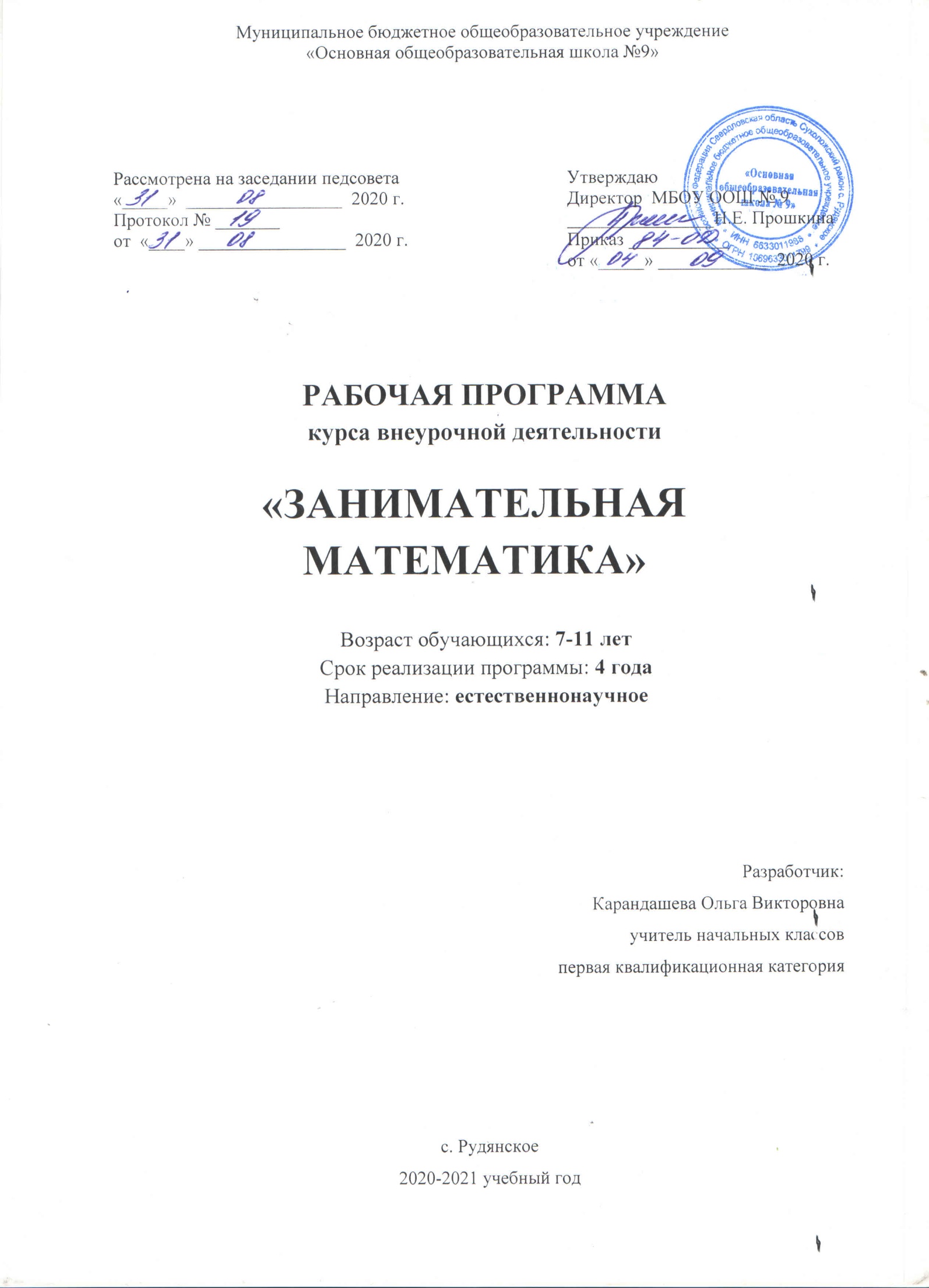 ЛИЧНОСТНЫЕ, МЕТАПРЕДМЕТНЫЕ И ПРЕДМЕТНЫЕ РЕЗУЛЬТАТЫ ИЗУЧЕНИЯ  КУРСА          «ЗАНИМАТЕЛЬНАЯ МАТЕМАТИКА»Личностными результатами изучения данного факультативного курса являются:развитие любознательности, сообразительности при выполнении разнообразных заданий проблемного и эвристического характера;развитие внимательности, настойчивости, целеустремленности, умения преодолевать трудности – качеств весьма важных в практической деятельности любого человека;воспитание чувства справедливости, ответственности;развитие самостоятельности суждений, независимости и нестандартности мышления.Метапредметные результатыСравнивать разные приемы действий, выбирать удобные способы для выполнения конкретного задания.Моделировать в процессе совместного обсуждения алгоритм решения числового кроссворда; использовать его в ходе самостоятельной работы.Применять изученные способы учебной работы и приёмы вычислений для работы с числовыми головоломками.  Анализировать правила игры.Действовать в соответствии с заданными правилами.Включаться в групповую работу.Участвовать в обсуждении проблемных вопросов, высказывать собственное мнение и аргументировать его.Выполнять пробное учебное действие, фиксировать индивидуальное затруднение в пробном действии.Аргументировать свою позицию в коммуникации, учитывать разные мнения, использовать критерии для обоснования своего суждения.Сопоставлять полученный результат с заданным условием.Контролировать свою деятельность: обнаруживать и исправлять ошибки.Анализировать текст задачи: ориентироваться в тексте, выделять условие и вопрос, данные и искомые числа (величины).Искать и выбирать необходимую информацию, содержащуюся в тексте задачи, на рисунке или в таблице, для ответа на заданные вопросы.Моделировать ситуацию, описанную в тексте задачи.Использовать соответствующие знаково-символические средства для моделирования ситуации.Конструировать последовательность «шагов» (алгоритм) решения задачи.Объяснять (обосновывать) выполняемые и выполненные действия.Воспроизводить способ решения задачи.Сопоставлять полученный результат с заданным условием.Анализировать предложенные варианты решения задачи, выбирать из них верные.Выбрать наиболее эффективный способ решения задачи.Оценивать предъявленное готовое решение задачи (верно, неверно).Участвовать в учебном диалоге, оценивать процесс поиска и результат решения задачи.Конструировать несложные задачи.Ориентироваться в понятиях «влево», «вправо», «вверх», «вниз».Ориентироваться на точку начала движения, на числа и стрелки 1→ 1↓ и др., указывающие направление движения.Проводить линии по заданному маршруту (алгоритму).Выделять фигуру заданной формы на сложном чертеже.Анализировать расположение деталей (танов, треугольников, уголков, спичек) в исходной конструкции.Составлять фигуры из частей. Определять место заданной детали в конструкции.Выявлять закономерности в расположении деталей; составлять детали в соответствии с заданным контуром конструкции.Сопоставлять полученный (промежуточный, итоговый) результат с заданным условием.Объяснять выбор деталей или способа действия при заданном условии.Анализировать предложенные возможные варианты верного решения.Моделировать объёмные фигуры из различных материалов (проволока, пластилин и др.) и из развёрток.Осуществлять развернутые действия контроля и самоконтроля: сравнивать построенную конструкцию с образцом.В результате освоения программы курса «Занимательная математика» формируются следующие универсальные учебные действия, соответствующие требованиям ФГОС НОО:    Регулятивные УУД:определять и формулировать цель деятельности  с помощью учителя;учиться высказывать своё предположение (версию) на основе работы с материалом;учиться работать по предложенному учителем плануПознавательные УУД:находить ответы на вопросы в тексте, иллюстрациях;делать выводы в результате совместной работы класса и учителя;преобразовывать информацию из одной формы в другую: подробно пересказывать небольшие тексты.    Коммуникативные УУД:оформлять свои мысли в устной и письменной форме (на уровне предложения или небольшого текста);слушать и понимать речь других; пользоваться приёмами слушания: фиксировать тему (заголовок), ключевые слова;выразительно читать и пересказывать текст;договариваться с одноклассниками совместно с учителем о правилах поведения и общения оценки и самооценки и следовать им;учиться работать в паре, группе; выполнять различные роли (лидера, исполнителя).              СОДЕРЖАНИЕ  КУРСА «ЗАНИМАТЕЛЬНАЯ МАТЕМАТИКА»4  КЛАССТребования к результатам обученияК КОНЦУ ОБУЧЕНИЯ  ПО КУРСУ ОБУЧАЮЩИЕСЯ НАУЧАТСЯ:ПРЕДПОЛАГАЕМЫЕ  РЕЗУЛЬТАТЫ РЕАЛИЗАЦИИ  ПРОГРАММЫЛичностные УУДОбучающийся научится:-проявлять учебно - познавательный интерес к новому учебному материалу и способам решения новой частной задачи;-умение адекватно оценивать результаты своей работы на основе критерия успешности учебной деятельности;-понимание причин успеха в учебной деятельности;- умение определять границы своего незнания, преодолевать трудности с помощью одноклассников, учителя;- представление об основных моральных нормах.Обучающийся получит возможность для формирования:- выраженной устойчивой учебно-познавательной мотивации учения;- устойчивого учебно-познавательного интереса к новым общим способам решения задач;- адекватного понимания причин успешности/неуспешности учебной деятельности;-осознанного понимания чувств других людей и сопереживания им.Регулятивные УУДОбучающийся научится:- принимать и сохранять учебную задачу;- планировать этапы решения задачи, определять последовательность учебных действий в соответствии с поставленной задачей;-осуществлять пошаговый и итоговый контроль по результату под руководством учителя;- анализировать ошибки и определять пути их преодоления;- различать способы и результат действия;-адекватно воспринимать оценку сверстников и учителяОбучающийся получит возможность для формирования:-прогнозировать результаты своих действий на основе анализа учебной ситуации;-проявлять познавательную инициативу и самостоятельность;- самостоятельно адекватно оценивать правильность и выполнения действия и вносить необходимые коррективы и по ходу решения учебной задачиПознавательные УУДОбучающийся научится:анализировать объекты, выделять их характерные признаки и свойства, узнавать объекты по заданным признакам;- анализировать информацию, выбирать рациональный пособ решения задачи;- находить сходства, различия, закономерности, основания для упорядочения объектов;- классифицировать объекты по заданным критериям и формулировать названия полученных групп;-отрабатывать вычислительные навыки;- осуществлять синтез как составление целого из частей;- выделять в тексте задания основную и второстепенную информацию;-формулировать проблему;-строить рассуждения об объекте, его форме, свойствах;-устанавливать причинно-следственные отношения между изучаемыми понятиями и явлениями.Обучающийся получит возможность для формирования:-аналогии:- выбирать рациональный способ на основе анализа различных вариантов решения задачи;- строить логическое рассуждение, включающее установление причинно-следственных связей;- различать обоснованные и необоснованные суждения;- преобразовывать практическую задачу в познавательную;-самостоятельно находить способы решения проблемтворческого и поискового характера.Коммуникативные УУДОбучающийся научится:-принимать участие в совместной работе коллектива;- вести диалог, работая в парах, группах;- допускать существование различных точек зрения, уважать чужое мнение;- координировать свои действия с действиями партнеров;-корректно высказывать свое мнение, обосновывать свою позицию;- задавать вопросы для организации собственной и совместной деятельности;-осуществлять взаимный контроль совместных действий;- совершенствовать математическую речь;- высказывать суждения, используя различные аналоги понятия; слова, словосочетания, уточняющие смысл высказывания.Обучающийся получит возможность для формирования:- критически относиться к своему и чужому мнению;- уметь самостоятельно и совместно планировать деятельность и сотрудничество;-принимать самостоятельно решения;-содействовать разрешению конфликтов, учитывая позиции участниковТЕМАТИЧЕСКОЕ ПЛАНИРОВАНИЕ С ОПРЕДЕЛЕНИЕМ ОСНОВНЫХ ВИДОВ ДЕЯТЕЛЬНОСТИ4  КЛАССВ результате прохождения программы внеурочной деятельности предполагается достичь следующих результатов:В результате прохождения программы внеурочной деятельности предполагается достичь следующих результатов:1 уровеньПриобретение школьником социальных знаний, понимание социальной реальности в повседневной жизни.2 уровеньФормирование позитивного отношения школьника к базовым ценностям нашего общества и социальной реальности в целом.3 уровеньПриобретение школьником опыта самостоятельного социального действия.№Наименование раздела                                         Содержание1Числа. Арифметические действия. Величины. Числа от 1 до 1000. Сложение и вычитание чисел в пределах 1000. Числа-великаны (миллион и др.). Числовой палиндром: число, которое читается одинаково слева направо и справа налево. Поиск и чтение слов, связанных с математикой (в таблице, ходом шахматного коня и др.). Занимательные задания с римскими цифрами. Время. Единицы времени. Масса. Единицы массы. Литр.2Мир занимательных задач.  Анализ и оценка готовых решений задачи, выбор верных решений. Задачи на доказательство, например, найти цифровое значение букв в условной записи: СМЕХ + ГРОМ = ГРЕМИ и др. Обоснование выполняемых и выполненных действий.Решение олимпиадных задач международного конкурса «Кенгуру». Воспроизведение способа решения задачи. Выбор наиболее эффективных способов решения.3Геометрическая мозаика.Объёмные фигуры: цилиндр, конус, пирамида, шар, куб. Моделирование из проволоки. Создание объёмных фигур из развёрток: цилиндр, призма шестиугольная, призма треугольная, куб, конус, четырёхугольная пирамида, октаэдр, параллелепипед, усечённый конус, усечённая пирамида, пятиугольная пирамида, икосаэдр (по выбору учащихся).Обучающийся научится:  Обучающийся получит возможность научиться: - проводить  вычислительные операции площадей и объёма фигур- конструировать предметы из геометрических фигур.- разгадывать и составлять простые математические ребусы, магические квадраты;-  применять приёмы, упрощающие сложение и вычитание.- выполнять упражнения с чертежей на нелинованной бумаге.- решать задачи на противоречия.- анализировать  проблемные ситуаций во многоходовых задачах.- работать над проектами Раздел                                Общие результатыЧисла. Арифметические действия. Величины:— сравнивать разные приёмы действий, выбирать удобные способы для выполнения конкретного задания;— моделировать в процессе совместного обсуждения алгоритм решения числового кроссворда; использовать его в ходе самостоятельной работы;— применять изученные способы учебной работы и приёмы вычислений для работы с числовыми головоломками;— анализировать правила игры, действовать в соответствии с заданными правилами;— включаться в групповую работу, участвовать в обсуждении проблемных вопросов, высказывать собственное мнение и аргументировать его;—выполнять пробное учебное действие, фиксировать индивидуальное затруднение в пробном действии;— аргументировать свою позицию в коммуникации, учитывать разные мнения, использовать критерии для обоснования своего суждения;— сопоставлять полученный (промежуточный, итоговый) результат с заданным условием;—контролировать свою деятельность: обнаруживать и исправлять ошибки.Мир занимательных задач:— анализировать текст задачи: ориентироваться в тексте, выделять условие и вопрос, данные и искомые числа (величины);— искать и выбирать необходимую информацию, содержащуюся в тексте задачи, на рисунке или в таблице, для ответа на заданные вопросы;—моделировать ситуацию, описанную в тексте задачи, использовать соответствующие знаково-символические средства для моделирования ситуации;— конструировать последовательность шагов (алгоритм) решения задачи;— объяснять (обосновывать) выполняемые и выполненные действия;—воспроизводить способ решения задачи;— сопоставлять полученный (промежуточный, итоговый) результат с заданным условием;— анализировать предложенные варианты решения задачи, выбирать из них верные, выбирать наиболее эффективный способ решения задачи;— оценивать предъявленное готовое решение задачи (верно, неверно);— участвовать в учебном диалоге, оценивать процесс поиска и результат решения задачи;— конструировать несложные задачи.Геометрическая мозаика—ориентироваться в понятиях «влево», «вправо», «вверх», «вниз»;— ориентироваться на точку начала движения, на числа и стрелки1→ 1↓ и др., указывающие направление движения;—проводить линии по заданному маршруту (алгоритму);—выделять фигуру заданной формы на сложном чертеже;—анализировать расположение деталей (танов, треугольников, уголков, спичек) в исходной конструкции;— составлять фигуры из частей, определять место заданной детали в конструкции;—выявлять закономерности в расположении деталей; составлять детали в соответствии с заданным контуром конструкции;— сопоставлять полученный (промежуточный, итоговый) результат с заданным условием;— объяснять (доказывать) выбор деталей или способа действия при заданном условии;— анализировать предложенные возможные варианты верного решения;—моделировать объёмные фигуры из различных материалов (проволока, пластилин и др.) и из развёрток;— осуществлять развёрнутые действия контроля и самоконтроля: сравнивать построенную конструкцию с образцом.№ДатаТемаСодержание занятий1Интеллектуальная разминкаРешение олимпиадных задач международного конкурса «Кенгуру».2Числа-великаныКак велик миллион? Что такое гугол?3Мир занимательных задачЗадачи со многими возможными решениями. Задачи с не-достающими данными, с избыточным составом условия. Задачи на доказательство: найти цифровое значение букв в условной записи: СМЕХ + ГРОМ = ГРЕМИ и др.4Кто что увидит?Задачи и задания на развитие пространственных представлений.5Римские цифрыЗанимательные задания с римскими цифрами.6Числовые головоломкиРешение и составление ребусов, содержащих числа. Заполнение числового кроссворда (судоку, какуро).7Секреты задачЗадачи в стихах повышенной сложности: «Начнём с хвоста», «Сколько лет?» и др. (Н. Разговоров).8В царстве смекалкиСбор информации и выпуск математической газеты (работа в группах)9Математический марафонРешение задач международного конкурса «Кенгуру».10-11«Спичечный» конструкторПостроение конструкции по заданному образцу. Перекладывание нескольких спичек в соответствии с условиями. Проверка выполненной работы.10-11«Спичечный» конструкторПостроение конструкции по заданному образцу. Перекладывание нескольких спичек в соответствии с условиями. Проверка выполненной работы.12Выбери маршрутЕдиница длины километр. Составление карты путешествия: на определённом транспорте по выбранному маршруту. Определяем расстояния между городами и сёлами.13Интеллектуальная разминкаРабота в «центрах» деятельности: конструкторы, электронные математические игры (работа на компьютере), математические головоломки, занимательные задачи.14Математические фокусы«Открой» способ быстрого поиска суммы. Как сложить несколько последовательных чисел натурального ряда? Например, 6 + 7 + 8 + 9 + 10; 12 + 13 + 14 + 15 + 16 и др.15-17Занимательное моделированиеОбъёмные фигуры: цилиндр, конус, пирамида, шар, куб. Набор «Геометрические тела». Моделирование из проволоки. Создание объёмных фигур из развёрток: цилиндр, призма шестиугольная, призма треугольная, куб, конус, четырёхугольная пирамида, октаэдр, параллелепипед, усечённый конус, усечённая пирамида, пятиугольная пирамида, икосаэдр (по выбору учащихся).15-17Занимательное моделированиеОбъёмные фигуры: цилиндр, конус, пирамида, шар, куб. Набор «Геометрические тела». Моделирование из проволоки. Создание объёмных фигур из развёрток: цилиндр, призма шестиугольная, призма треугольная, куб, конус, четырёхугольная пирамида, октаэдр, параллелепипед, усечённый конус, усечённая пирамида, пятиугольная пирамида, икосаэдр (по выбору учащихся).15-17Занимательное моделированиеОбъёмные фигуры: цилиндр, конус, пирамида, шар, куб. Набор «Геометрические тела». Моделирование из проволоки. Создание объёмных фигур из развёрток: цилиндр, призма шестиугольная, призма треугольная, куб, конус, четырёхугольная пирамида, октаэдр, параллелепипед, усечённый конус, усечённая пирамида, пятиугольная пирамида, икосаэдр (по выбору учащихся).18Математическая копилкаСоставление сборника числового материала, взятого из жизни (газеты, детские журналы), для составления задач.19Какие слова спрятаны в таблице?Поиск в таблице (9 9) слов, связанных с математикой.20«Математика — наш друг!»Задачи, решаемые перебором различных вариантов. «Открытые» задачи и задания (придумайте вопросы и ответьте на них). Задачи и задания по проверке готовых решений, в том числе неверных.21Решай, отгадывай, считайНе переставляя числа 1, 2, 3, 4, 5, соединить их знаками действий так, чтобы в ответе получилось 0, 10, 20, 30, 40, 50, 60, 70, 80, 100. Две рядом стоящие цифры можно считать за одно число. Там, где необходимо, можно использовать скобки.22-23В царстве смекалкиСбор информации и выпуск математической газеты (работа в группах).22-23В царстве смекалкиСбор информации и выпуск математической газеты (работа в группах).24Числовые головоломкиРешение и составление ребусов, содержащих числа. Заполнение числового кроссворда (судоку, какуро).25-26Мир занимательных задачЗадачи со многими возможными решениями. Запись решения в виде таблицы. Задачи с недостающими данными, с избыточным составом условия. Задачи на доказательство: найти цифровое значение букв в условной записи.25-26Мир занимательных задачЗадачи со многими возможными решениями. Запись решения в виде таблицы. Задачи с недостающими данными, с избыточным составом условия. Задачи на доказательство: найти цифровое значение букв в условной записи.27Математические фокусыОтгадывание задуманных чисел: «Отгадай задуманное число», «Отгадай число и месяц рождения» и др.28-29Интеллектуальная разминкаРабота в «центрах» деятельности: конструкторы, электронные математические игры (работа на компьютере), математические головоломки, занимательные задачи.30Блиц-турнир по решению задачРешение логических, нестандартных задач. Решение задач, имеющих несколько решений.31Математическая копилкаМатематика в спорте. Создание сборника числового материала для составления задач32Геометрические фигуры вокруг насПоиск квадратов в прямоугольнике 25 см (на клетчатой части листа). Какая пара быстрее составит (и зарисует) геометрическую фигуру?33Математический лабиринтИнтеллектуальный марафон. Подготовка к международному конкурсу «Кенгуру».34Математический праздникЗадачи-шутки. Занимательные вопросы и задачи-смекалки. Задачи в стихах. Игра «Задумай число».Итого: 34 чИтого: 34 чИтого: 34 чИтого: 34 ч